             ΕΛΛΗΝΙΚΗ ΔΗΜΟΚΡΑΤΙΑΠΕΡΙΦΕΡΕΙΑ ΚΕΝΤΡΙΚΗΣ ΜΑΚΕΔΟΝΙΑΣ                      Π.Ε. ΗΜΑΘΙΑΣ 				 ΔΗΜΟΣ ΗΡΩΙΚΗΣ ΠΟΛΕΩΣ  ΝΑΟΥΣΑΣ	ΑΠΟΣΠΑΣΜΑΑπό το Πρακτικό της αριθμ. 51ης – 22/11/2022    Δημόσιας ΤακτικήςΣυνεδρίασης της Οικονομικής Επιτροπής του Δήμου Η.Π. ΝάουσαςΑριθμός  Απόφασης    510 /2022ΘΕΜΑ: Ανάθεση σε Δικηγόρο  τη σύνταξη γνωμοδότησης για την εκτίμηση των πιθανοτήτων ευδοκίμησης ως προς το παραδεκτό και βάσιμο ενός ενδίκου βοηθήματος κατά της υπ’ αριθμ. πρωτ. οικ. ΥΠΕΝ/ΔΙΠΑ/86269/5670/28-9-2021 απόφασης περί τροποποίησης και αναδιατύπωσης της με αριθμ. πρωτ. οικ. 170044/09-01-2014 Απόφασης Έγκρισης Περιβαλλοντικών Όρων (Α.Ε.Π.Ο.) για την κατασκευή Αιολικού Σταθμού Παραγωγής Ηλεκτρικής Ενέργειας (ΑΣΠΗΕ) στο όρος Βέρμιο από την εταιρεία «Αιολική Βερμίου ΑΕ».Σχετικό: απόφαση 85/2022 Δ.Σ.Στη Νάουσα  και στο δημοτικό κατάστημα σήμερα στις  22 του μήνα Νοεμβρίου   του έτους 2022  ημέρα της εβδομάδας Τρίτη και ώρα 13:00   συνήλθε σε   δημόσια Τακτική Συνεδρίαση η Οικονομική Επιτροπή, ύστερα από τη με αρ. πρωτ.  19733/18-11 -2022 έγγραφη πρόσκληση της Προέδρου, που δόθηκε στον κάθε σύμβουλο σύμφωνα με τις διατάξεις του άρθρου 75 του Ν.3852/2010 (ΦΕΚ Α' 87) «Νέα Αρχιτεκτονική της Αυτοδιοίκησης και της Αποκεντρωμένης Διοίκησης – Πρόγραμμα Καλλικράτης», όπως αντικαταστάθηκε από το άρθρο 77 του Ν. 4555/18 και ισχύει σήμερα και την με αριθμό 380 αρ. πρωτ. 39456/15-06-2022 εγκύκλιο  του Υπουργείου Εσωτερικών και την  KYA Αριθμ.  ΚΥΑ  Δ1α/Γ.Π.οικ. 55384/30.09.2022 (ΦΕΚ 5129/01.10.2022 τεύχος Β')Αφού διαπιστώθηκε ότι υπάρχει νόμιμη απαρτία (άρθρο 75 του Ν.3852/10), δεδομένου ότι σε σύνολο εννέα (9) μελών ήταν παρόντα (δια ζώσης) τα έξι (6)  μέλη:	          ΠΑΡΟΝΤΕΣ				                          	   ΑΠΟΝΤΕΣΜπαλτατζίδου θεοδώρα  (Πρόεδρος)                          1)  Βαλσαμίδης Σταύρος Τσέλιος   Σταύρος                                                        2)  Δολδούρης ΘεόδωροςΛακηνάνος Αγγελάκης                                                 3)Τασιώνας  Γεώργιος      Καραγιαννίδης Αντώνιος                                                   Θανασούλης ΔημήτριοςΑδαμίδης  Παύλοςοι οποίοι δεν προσήλθαν αν και νόμιμα προσκλήθηκανΣτη συνεδρίαση ήταν παρούσα και η Ανθοπούλου Μυρούλα, υπάλληλος του Δήμου, για την τήρηση των   πρακτικών.   H Πρόεδρος  εισηγούμενη  το 2ο   θέμα της ημερήσιας διάταξης, για την «Ανάθεση   σε   Δικηγόρο  τη σύνταξη γνωμοδότησης για την εκτίμηση των πιθανοτήτων ευδοκίμησης ως προς το παραδεκτό και βάσιμο ενός ενδίκου βοηθήματος κατά της υπ’ αριθμ. πρωτ. οικ. ΥΠΕΝ/ΔΙΠΑ/86269/5670/28-9-2021 απόφασης περί τροποποίησης και αναδιατύπωσης της με αριθμ. πρωτ. οικ. 170044/09-01-2014 Απόφασης Έγκρισης Περιβαλλοντικών Όρων (Α.Ε.Π.Ο.) για την κατασκευή Αιολικού Σταθμού Παραγωγής Ηλεκτρικής Ενέργειας (ΑΣΠΗΕ) στο όρος Βέρμιο από την εταιρεία «Αιολική Βερμίου ΑΕ». είπε πως με την 85/2022 απόφαση του Δημοτικού Συμβουλίου αποφασίστηκε η πρόσληψη νομικού συμβούλου (καθηγητή πανεπιστημίου π.χ.) με ειδικές γνώσεις και εμπειρία και η  ανάληψη εκ μέρους του Δήμου, του οικονομικού κόστους των νομικών ενεργειών που έχουν να κάνουν με τους κινδύνους από το εν λόγω έργο στο βουνό μας και γενικότερα να προχωρήσει  σε όλες τις κινήσεις, σε όλες τις δράσεις, σε όλες τις ενέργειες, έτσι ώστε να δώσει  το βέλτιστο αποτέλεσμα στην έκφραση του λαού της Νάουσας για την αποτροπή της χωροθέτησης του Αιολικού πάρκου στο Βέρμιο. Για την ανάθεση του δικηγόρου για τη σύνταξη γνωμοδότησης στο θέμα του Αιολικού Σταθμού παραγωγής ηλεκτρικής ενέργειας γνωμοδότησε και ο δικηγόρος του Δήμου κ. Ταξιάρχης Κωστής  ως εξής:                                              ΓΝΩΜΟΔΟΤΗΣΗΘέμα:  «Ανάθεση   σε   Δικηγόρο  για  γνωμοδότηση  επί  των  ''Αιολικών''  στο  όρος  Βέρμιο »Α.  1)  Σύμφωνα  με  την   παρ.1 άρθρο 72 Ν.3852/10, όπως αντικαταστάθηκε με την παρ. 1 του άρθρου 3 του Ν.4623/19  η  Οικονομική  Επιτροπή  αποφασίζει:ιη)  για την άσκηση  ή  μη  όλων  των  ένδικων  βοηθημάτων  και   των ένδικων μέσων, καθώς και για την παραίτηση από αυτά.2)   Σύμφωνα   με  παρ.2 άρθρο 72 Ν.3852/10, όπως αντικαταστάθηκε με την παρ.1 του άρθρου 3 του Ν.4623/19 και τροποποιήθηκε από την παρ. 3 του άρθρου 10 του Ν.4674/20):«Για την περίπτωση ιη'  της προηγούμενης παραγράφου, η απόφαση λαμβάνεται ύστερα από γνωμοδότηση δικηγόρου, η ανυπαρξία της οποίας συνεπάγεται ακυρότητα της σχετικής απόφασης».Β.Σύμφωνα  με  τις  παραπάνω  διατάξεις   προκύπτουν  τα  ακόλουθα:Αρμοδιότητα  της  Οικονομικής  Επιτροπής,  πέραν  των  άλλων,  είναι  και:α)    Να  αποφασίζει  για  την  άσκηση  ή  μη  όλων  των  ενδίκων  βοηθημάτων    και  ενδίκων  μέσων   και  για  την  παραίτηση  από  αυτά.β)  Να  αποφασίζει  επί  των  παραπάνω  θεμάτων  μόνον  κατόπιν  γνωμοδοτήσεως  Δικηγόρου,  η ανυπαρξία της οποίας  συνεπάγεται  ακυρότητα  της  σχετικής  απόφασης.Γ.Στην  συγκεκριμένη  περίπτωση,  η σύνταξη γνωμοδότησης για την εκτίμηση των πιθανοτήτων  ευδοκίμησης  ως  προς το παραδεκτό  και  βάσιμο  ενός ενδίκου βοηθήματος κατά της υπ’ αριθμ. πρωτ. οικ. ΥΠΕΝ/ΔΙΠΑ/86269/5670/28-9-2021 απόφασης περί τροποποίησης  και  αναδιατύπωσης  της με αριθμ. πρωτ. οικ. 170044/09-01-2014 Απόφασης Έγκρισης Περιβαλλοντικών Όρων (Α.Ε.Π.Ο.) για την κατασκευή Αιολικού Σταθμού Παραγωγής Ηλεκτρικής Ενέργειας (ΑΣΠΗΕ) στο όρος Βέρμιο από την εταιρεία «Αιολική Βερμίου ΑΕ»  τελεί  υπό  την  προϋπόθεση  της  γνωμοδότησης   από  δικηγόρο,  ο οποίος  να  διαθέτει  μεγάλη  επιστημονική  κατάρτιση,  νομική γνώση  και  εμπειρία  σε  παρόμοιες  υποθέσεις,  ώστε  να  γνωμοδοτήσει  για  το  παραδεκτό  και  βάσιμο  ενός  ενδίκου  βοηθήματος  από  τον  Δήμο  Νάουσας  επί  της  παραπάνω  περίπτωσης.                                   ΚΑΤΟΠΙΝ  ΟΛΩΝ  ΤΩΝ  ΠΑΡΑΠΑΝΩ                                                         ΦΡΟΝΩΌτι  θα  πρέπει  να  ανατεθεί  σε  Δικηγόρο,  ο οποίος  να  διαθέτει  μεγάλη  επιστημονική  κατάρτιση,  νομική  γνώση   και  εμπειρία   σε  παρόμοιες  υποθέσεις  η  γνωμοδότηση   για  το  παραδεκτό  και  βάσιμο  ενός  ενδίκου  βοηθήματος  από  τον  Δήμο   Νάουσας   επί  της  παραπάνω  περίπτωσης.Στη συνέχεια η Πρόεδρος είπε στα μέλη της Οικονομικής Επιτροπής πως το θέμα είναι γνωστό έχει συζητηθεί εκτενέστερα στο Δημοτικό Συμβούλιο και η Οικονομική Επιτροπή σύμφωνα με τις αρμοδιότητες της πρέπει να αποφασίσει για την ανάθεση σε δικηγόρο  της  γνωμοδότησης   για  το  παραδεκτό  και  βάσιμο  ενός  ενδίκου  βοηθήματος  από  τον  Δήμο  Νάουσας  στην   παραπάνω  περίπτωση για την  αποτροπή της καταστροφής του βουνού.Σας  καλώ να αποφασίσουμε σχετικά.Ο κ. Λακηνάνος τοποθετήθηκε: Δεν είμαστε αντίθετοι. Θα το ψηφίσουμε κατ΄εξαίρεση αν και είναι απευθείας ανάθεση γιατί εξυπηρετεί τα λαϊκά συμφέροντα. Σας υπενθυμίζουμε πως τα συγκεκριμένα έργα μόνο με τη λαϊκή δύναμη μπορούν να ακυρωθούνΗ Οικονομική Επιτροπή λαμβάνοντας υπόψηΤην εισήγηση της ΠροέδρουΤην 85/2022 απόφαση του Δημοτικού ΣυμβουλίουΤην από 18-11-2022 γνωμοδότηση του δικηγόρου του Δήμου  κ. Ταξιάρχη ΚωστήΤην  υπ’ αριθμ.  ΥΠΕΝ/ΔΙΠΑ/86269/5670/28-9-2021 απόφασης περί τροποποίησης και αναδιατύπωσης της με αριθμ. πρωτ. οικ. 170044/09-01-2014 Απόφασης Έγκρισης Περιβαλλοντικών Όρων (Α.Ε.Π.Ο.)Το άρθρο 72    του Ν.3852/10 «Πρόγραμμα Καλλικράτης» (Α’87) όπως τροποποιήθηκε και ισχύει Το αποτέλεσμα της φανερής ψηφοφορίαςΑΠΟΦΑΣΙΖΕΙ ΟΜΟΦΩΝΑ Αναθέτει     την   γνωμοδότηση   για  το  παραδεκτό  και  βάσιμο  ενός  ενδίκου  βοηθήματος  από  τον  Δήμο   Νάουσας κατά της υπ’ αριθμ. πρωτ. οικ. ΥΠΕΝ/ΔΙΠΑ/86269/5670/28-9-2021 απόφασης περί τροποποίησης και αναδιατύπωσης της με αριθμ. πρωτ. οικ. 170044/09-01-2014 Απόφασης Έγκρισης Περιβαλλοντικών Όρων (Α.Ε.Π.Ο.) για την κατασκευή Αιολικού Σταθμού Παραγωγής Ηλεκτρικής Ενέργειας (ΑΣΠΗΕ) στο όρος Βέρμιο από την εταιρεία «Αιολική Βερμίου ΑΕ», στην   δικηγορική εταιρεία με την επωνυμία «ΚΩΝΣΤΑΝΤΙΝΟΣ ΓΩΓΟΣ ΚΑΙ ΣΥΝΕΡΓΑΤΕΣ ΔΙΚΗΓΟΡΙΚΗ ΕΤΑΙΡΕΙΑ» και με διακριτικό τίτλο «ΚΩΝΣΤΑΝΤΙΝΟΣ ΓΩΓΟΣ & ΣΥΝΕΡΓΑΤΕΣ», με ΑΦΜ: 996995000, ΔΟΥ: Δ΄Θεσσαλονίκης, που εδρεύει στη Θεσσαλονίκη, Δ/ΝΣΗ: Πλατεία Συντριβανίου 4 Τ.Κ. 54621 γιατί   διαθέτει  μεγάλη  επιστημονική  κατάρτιση,  νομική  γνώση   και  εμπειρία   σε  παρόμοιες  υποθέσεις2.Παραπέμπει  την υπόθεση στο Δημοτικό Συμβούλιο για ορισμό της αμοιβής αυτού σύμφωνα με το άρθρο 281 παρ 3 του Ν. 3463/2006 (Δημοτικός Κοινοτικός Κώδικας)3.Εξουσιοδοτεί τον Δήμαρχο για κάθε περαιτέρω ενέργειαΗ απόφαση αυτή πήρε αύξοντα αριθμό  510/2022Αφού  εξαντλήθηκαν τα θέματα της ημερήσιας διάταξης λύθηκε η συνεδρίαση, συντάχθηκε και αναγνώστηκε το πρακτικό αυτό και υπογράφεται ως ακολούθωςΑΚΡΙΒΕΣ ΑΝΤΙΓΡΑΦΟΗ ΠΡΟΕΔΡΟΣ                                                          ΜΠΑΛΤΑΤΖΙΔΟΥ ΘΕΟΔΩΡΑ        H ΠΡΟΕΔΡΟΣΥπογραφή όπως στην αρχήΤΑ   ΜΕΛΗΥπογραφή όπως στην αρχή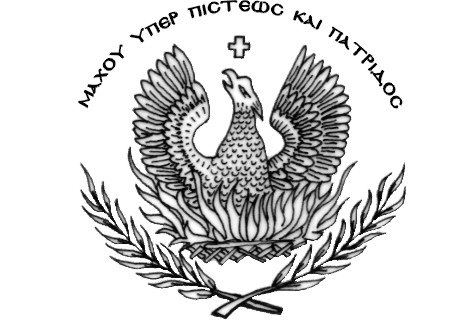 